MÅNEDSPLAN FOR JANUAROG FEBRUAR TEMA: FARGER OG EVENTYR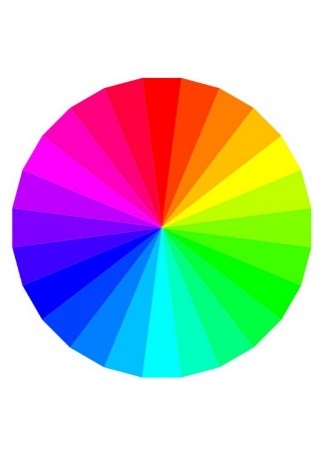 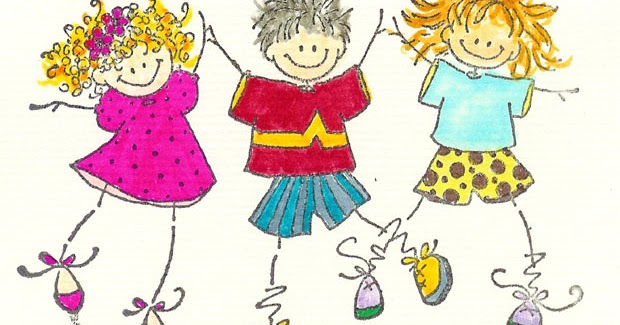 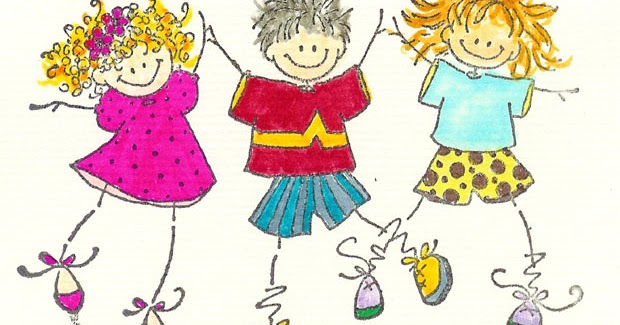 Månedsbrev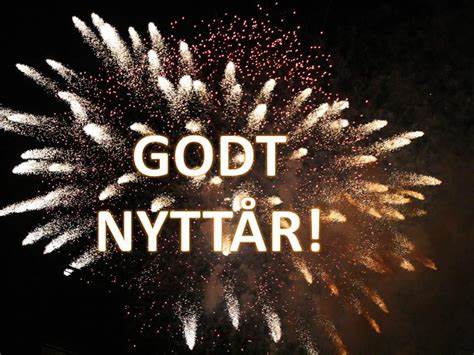 Håper alle har hatt en fin jule- og nyttårsfeiring, koset seg med familien og er klar for et nytt og spennende år. Vi gleder oss til å starte på et nytt år sammen med barna og dere.De to neste måneden vil vi ha fokus på farger og eventyr.Målet for de neste to månedene er å lære navn på ulike farger og utforske hva som skjer når vi blander farger sammen. Ellers vil vi minne om at dere tar en titt i barnas garderobe/klær, rydder og ser etter at det finnes ekstra skiftetøy, truser, strømper osv. Det er flott om tøyet er merket med navn, det gjør dagen enklere for oss, så slipper vi å bruke tid på å lete etter klær. Send melding eller ring hvis barnet ditt er sykt eller skal ha fri en dag. Vi starter med morgensamling kl. 9.30, og det er viktig for barnet og oss at alle er med på denne. Så kommer dere senere, send mld. Eller ring og gi beskjed om dette.Eventyr:«Gruffaloen» og «Fredrik», «Da spøkelsesbarna forandret farge» og «Da snøen fikk farge».Sanger vi vil synge: «Se nå snør det, -se regndråper faller fra skyen ned, -det snør det snør,- se min kjole,- Hvis regnet var av eplesaft og tyggis,-og farger det er kult».Rim og regler: «Snøkrystaller,- Hoppe sa Gåsa,- Regn, regn,- Klokka ett var jeg mett.»Hilsen fra oss på Rød avd.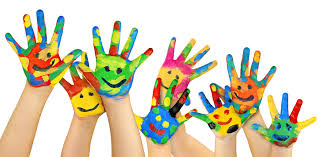 Tema for perioden: farger og eventyrMål for perioden: Få mer kunnskap om farger og fargenes egenskaper.Voksenrollen: Begrepene gjentas på forskjellig måte i forskjellige situasjoner. For å sikre læring må et begrep bli brukt 50-60 ganger.Følgende fagområder dekkes: Kommunikasjon, språk og tekst. Kropp, bevegelse, mat og helse, Kunst kultur og kreativitet. Natur, miljø og teknikk. Nærmiljø og samfunn, Antall rom og form. Etikk, religion og filosofi.UKEMANDAGMANDAG   TIRSDAGONSDAGTORSDAGFREDAG1            02.01Planleggings-dag.Barnehagen er stengt.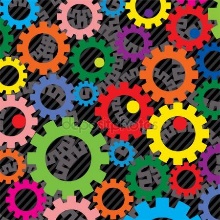             02.01Planleggings-dag.Barnehagen er stengt.               03.01 Samling kl. 10.30Vi koser oss sammen etter «jule- og nyttårsfri».Selvvalgte aktiviteter.             04.01Kl. 9.30: samling.gr.1 lese og spillegr.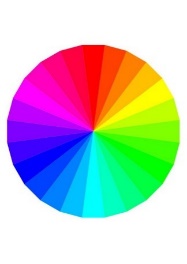 gr.2 Turdag               05.01Møtedag – vi passer hverandres barn.Selvvalgte aktiviteter             06.01 Kl.10.30Samling og     Minirøris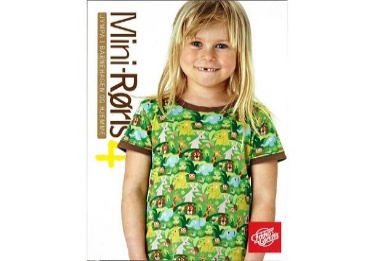 2              9.01            Kl. 9.30: samlingKl.10.005 åringene innedag (se egen plan)3 og 4 åringene:Tur/Lesegr.              9.01            Kl. 9.30: samlingKl.10.005 åringene innedag (se egen plan)3 og 4 åringene:Tur/Lesegr.               10.01 Kl. 9.30: SamlingKl.10.00Turdag for 5 års-klubben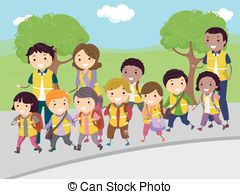 3 og 4 åringene: Lese/pusle/spillegr.             11.01Kl. 9.30: samling.Kl.10.00Hele avd. går på tur               12.01Møtedag – vi passer hverandres barn.Selvvalgte aktiviteter           13.01Kl.10.30Samling ogHinderløype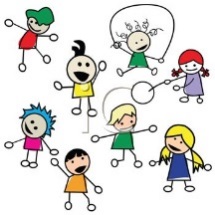 3              16.01            Kl. 9.30: samlingKl.10.00 5 åringene innedag (se egen plan)3 og 4 åringene:Tur/Lesegr.              16.01            Kl. 9.30: samlingKl.10.00 5 åringene innedag (se egen plan)3 og 4 åringene:Tur/Lesegr.            17.01Kl. 9.30: SamlingKl.10.00Turdag for 5 års-klubben 3 og 4 åringene: Lese/pusle/spillegr.             18.01Kl.9.30 samlingKl.10.00Hele avd.går på tur             19.01Samling kl. 10.30Møtedag – vi passer hverandres barn.Selvvalgte aktiviteter             20.01KL. 10.30Samling ogMinirøris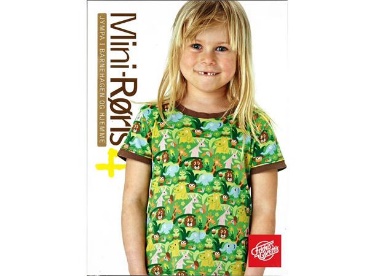 4            23.01            Kl. 9.30: samling Kl. 10.00:5 åringene innedag (se egen plan)3 og 4 åringene:Tur/Lesegr            23.01            Kl. 9.30: samling Kl. 10.00:5 åringene innedag (se egen plan)3 og 4 åringene:Tur/Lesegr               24.01 Kl. 9.30: samlingTurdag for 5 års-klubben 3 og 4 åringene: Lese/pusle/spillegr.             25.01Kl. 9.30: samling. Hele avd. på tur                26.01Samling kl. 10.30Møtedag – vi passer hverandres barn.Selvvalgte aktiviteter .           27.01Kl. 10.30Samling og Hinderløype5             30.01            Kl. 9.30: samling 5 åringene innedag (se egen plan)3 og 4 åringene:Tur/Lesegr               31.01 Kl. 9.30: samlingTurdag for 5 års-klubben 3 og 4 åringene: Lese/pusle/spillegr.               31.01 Kl. 9.30: samlingTurdag for 5 års-klubben 3 og 4 åringene: Lese/pusle/spillegr.            01.02Kl. 9.30: samling. 3 og 4 åringene:form.akt.Kl. 10.00Førskolegruppen har inne-aktiviteter                02.02Samling kl. 10.30Møtedag – vi passer hverandres barn.Selvvalgte aktiviteter             03.02Samling kl.10.30Minirøris6            06.02            Kl. 9.30: samlingKl. 10.00:5 åringene innedag (se egen plan)3 og 4 åringene:Tur/Lesegr               07.02Kl. 9.30:samlingTurdag for 5 års-klubben 3 og 4 åringene: Lese/pusle/spillegr.               07.02Kl. 9.30:samlingTurdag for 5 års-klubben 3 og 4 åringene: Lese/pusle/spillegr.             08.02Kl. 9.30: samling Kl. 9.30: samling. Hele avd. på tur               9.02Samling kl. 10.30Møtedag – vi passer hverandres barn.Selvvalgte aktiviteter            10.02KARNEVAL i barnehagen!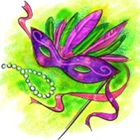 Alle har på seg utkledningstøy.Vi har samling   kl. 10.00.Etterpå koser vi oss med god mat.7             13.02            Kl. 9.30: samling5 åringene innedag (se egen plan)3 og 4 åringene:Tur/Lesegr               14.02Kl. 9.30:samling.Turdag for  5års-klubben3 og 4 åringene: Lese/pusle/spillegr.               14.02Kl. 9.30:samling.Turdag for  5års-klubben3 og 4 åringene: Lese/pusle/spillegr.             15.02Kl. 9.30: samling. Kl.10.00Hele avd. på tur               16.02Samling kl. 10.30Møtedag – vi passer hverandres barn.Selvvalgte aktiviteter           17.0210.30 samling ogMinirøris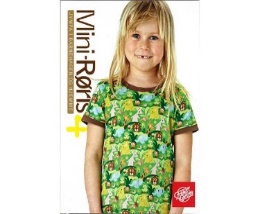 8           20.02    Kl. 9.30: samling5 åringene innedag (se egen plan)3 og 4 åringene:Tur/Lesegr               21.02Kl. 9.30: samlingTurdag for  5års-klubben3 og 4 åringene: Lese/pusle/spillegr.               21.02Kl. 9.30: samlingTurdag for  5års-klubben3 og 4 åringene: Lese/pusle/spillegr.             22.02Kl.9.30 samlingKl.10.00Hele avd. går på tur               23.02Samling kl. 10.30Møtedag – vi passer hverandres barn.Selvvalgte aktiviteter              24.02Kl. 10.30:Samling ogHinderløype.Periodens litteratur med formidlingsmetoderPeriodens fokusordPeriodens rim/reglerPeriodens sanger«Fredrik» «Da spøkelsesbarna forandret farge»«Da snøen fikk farge»«Gruffaloen»Substantiv: Blomst, flekk, steingjerde, natt, dag, mais, nøtter, solstråler, matlager, snøfnugg, regnbue,  snøklokke, rose, tulipan, iris og fresia.Verb: å dele, å arbeide, å samle, å stirre, å lyse, å skinne, å lukke, å smelte. Adjektiv: Rød, gul, blå, grønn, hvit, brun, lilla, oransje, brun, stripete, rutete, varm og kald. Snøkrystaller.Regnvær.Klokka ett…Hoppe sa Gåsa…Se nå snør det.Se regndråpen faller fra skyen ned.Det snør det snør. Se min kjole.Viss regnet var av eplesaft og tyggi…Farger det er kult.Periodens språkleker/ språklige aktiviteterPeriodens lek / aktivitetPeriodens tur / opplevelsePeriodens formingsaktivitet Vi bruker bilder av fokusordene.Kims lek: Bruke bilder av ulike substantiver(fokusordene).Lottospill med fokusordene.Leke med rimord.Klappe stavelser.MinirørisHinderløypeFarge-eksperiment.Vi baker.Tur i nærmiljøet:KyviksmarkaLysefjordgtFiskelekeplassenLekepl. V. Tau sceneKanskje får vi ake på rompebrettene våre.Vi blander farger.Fryser figurer.Vi maler, tegner og klipper.Vi maler med sugerør, stearinlys, blåser bobler…Vi lager katter til karnevalet.Vi lager fuglemat.